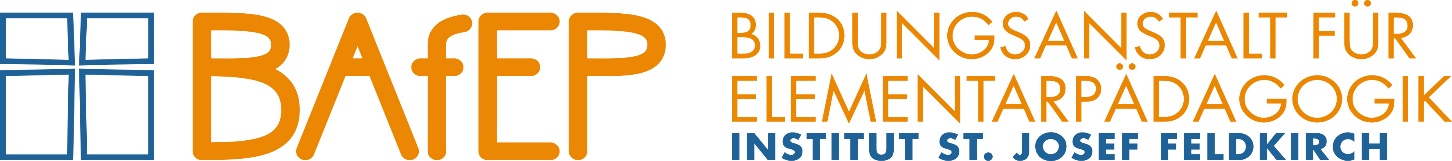 PRAXISBEWERTUNGfür Kleinkindeinrichtungen 3. KLASSEPraktikantin/Praktikant: Klasse: 				Schuljahr: 				Semester:Einrichtung: Praktikumsbegleitende Fachkraft: Praktikumsbegleitende Lehrperson:   Unterschrift der/des Praktizierenden                              Datum und Unterschrift der Praxisbegleitung                                                                                                                                      Unterschrift der LehrpersonSELBSTKOMPETENZ / Personale Kompetenz


1.) Pünktlichkeit, Verlässlichkeit, Höflichkeit            O……………………….…..O……….…………………..O……….…………………..O………..…………………..O
  äußerst zutreffend                                                        teilweise gegeben                                                          unzuverlässig
2.) Körpersprache           O……………………….…..O……….…………………..O……….…………………..O……….….………………..O
         offen                                                                  teilweise angemessen                                                eher verschlossen
3.) Lernbereitschaft und Engagement – Interesse am Beruf             O……………………….…..O……….…………………..O……….…………………..O……….…………………..O
     sehr engagiert                                                          teilweise gegeben                                                     wenig interessiert 

SOZIALKOMPETENZ  Sozial–kommunikative Kompetenz

4.) von sich aus fähig zu Kontakt– und Beziehungsaufbau (Kinder – pädagogischen Fachkräfte)            O……………………….…..O……….…………………..O……….…………………..O……….…………………..O
   wertschätzend                                                                    unsicher                                                                   nicht gegeben
5.) Angemessener Körperkontakt            O……………………….…..O……….…………………..O……….…………………..O……….…………………..O
   situationsangemessen                                                      unsicher                                                           nicht entsprechend 
6.) Reagiert auf nonverbale Ausdrucksformen des Kindes            O……………………….…..O……….…………………..O……….…………………..O……….…………………..O
     angemessen                                                             teilweise gegeben                                                           unzureichend
7.) Kindgerechte sprachliche Ausdrucksweise (sprachliches Vorbild)            O……………………….…..O……….…………………..O……….…………………..O……….…………………..O
        vorbildlich                                                              teilweise gegeben                                                           wenig passend 


8.) Erkennt Situationen zwischen Kindern bei denen die Hilfe einer Pädagogin benötigt wird und 
      reagiert behutsam und konstruktiv.             O……………………….…..O……….…………………..O……….…………………..O……….…………………..O
  situationsangemessen                                                       unsicher                                                         nicht entsprechend   
9.) Kann spontan situationsangemessen reagieren            O……………………….…..O……….…………………..O……….…………………..O……….…………………..O
      passend                                                                           teilweise                                                                      überfordert…was ich noch anmerken möchte